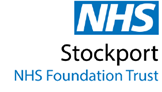 Referral to Community ACP/ Matron TeamInclusion criteria: Age 18 >Registered with Stockport GP2 or more unstable long-term conditions, including frailty, placing the person at higher than normal risk of hospital admission2 or more unplanned admissions, Emergency Department attendances, and/ or referrals to Stockport Crisis Response Team in past 6 monthsPatients to be discharged from hospital who are high risk of readmission that require prompt follow up in the community  Exclusion criteria Patients with acute mental health problems (other than delirium) Patients already well managed by existing specialist servicesPatients with drug and alcohol misuse as the primary conditionReferralsCommunity Interservice Referrals - Emis referral form completed and emailed to spoa@stockport.nhs.ukInpatient referrals - can also be made via Do It Online on Advantis (should not be used by community services if the referral needed is in Emis)GP referrals - made via Managed Referrals in EmisNon-urgent referrals will be responded to within 5 working days.  Urgent referrals will be telephone triaged.Community teams can refer via Interservice referrals on Emis CommunityTeam members can be  contacted via SPOA 0161 204 4777.Team email: advancednursepractitionerteam@stockport.nhs.uk 